Депутаты Совета депутатовсельского поселения Талицкий сельсоветДобринского муниципального района шестого созыва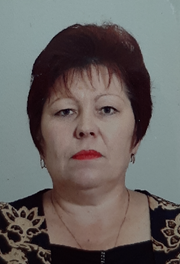 Васнева Татьяна ВалентиновнаПредседатель Совета депутатов сельского                                                    поселения Талицкий сельсовет шестого созываПредседатель Совета депутатов сельского                                                    поселения Талицкий сельсовет шестого созыва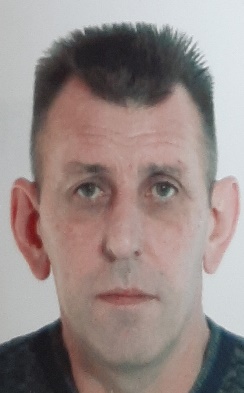 Жданов Александр Васильевичдепутат Совета депутатов сельского                                                    поселения Талицкий сельсовет шестого созывадепутат Совета депутатов сельского                                                    поселения Талицкий сельсовет шестого созыва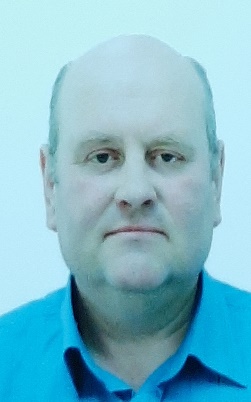 Насонов Андрей Владимировичдепутат Совета депутатов сельского                                                    поселения Талицкий сельсовет шестого созывадепутат Совета депутатов сельского                                                    поселения Талицкий сельсовет шестого созыва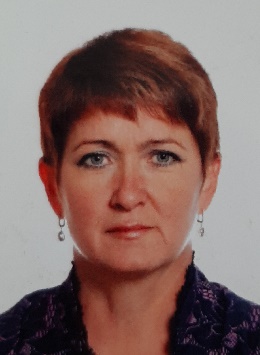 Нестерова Наталия Николаевнадепутат Совета депутатов сельского                                                    поселения Талицкий сельсовет шестого созывадепутат Совета депутатов сельского                                                    поселения Талицкий сельсовет шестого созыва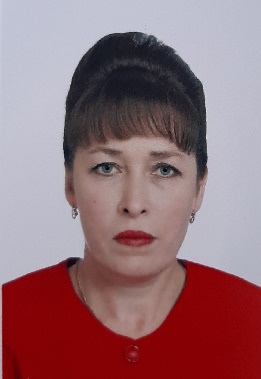 Пастухова Галина Николаевнадепутат Совета депутатов сельского                                                    поселения Талицкий сельсовет шестого созывадепутат Совета депутатов сельского                                                    поселения Талицкий сельсовет шестого созыва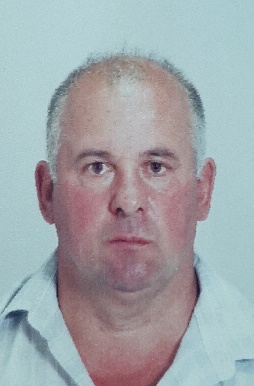 Сенцов Сергей Николаевичдепутат Совета депутатов сельского                                                    поселения Талицкий сельсовет шестого созывадепутат Совета депутатов сельского                                                    поселения Талицкий сельсовет шестого созыва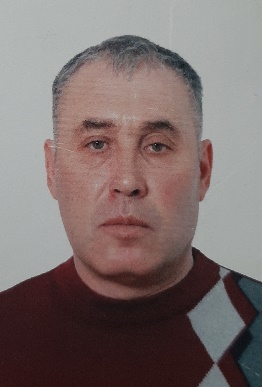 Стрельников Александр Петровичдепутат Совета депутатов сельского                                                    поселения Талицкий сельсовет шестого созывадепутат Совета депутатов сельского                                                    поселения Талицкий сельсовет шестого созыва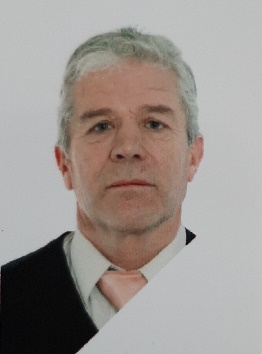 Тарасов Вячеслав Алексеевичдепутат Совета депутатов сельского                                                    поселения Талицкий сельсовет шестого созывадепутат Совета депутатов сельского                                                    поселения Талицкий сельсовет шестого созыва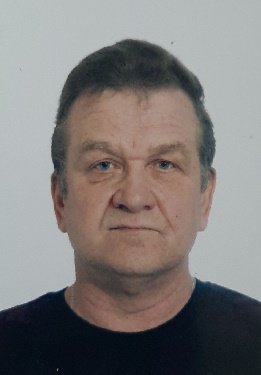 Татаринцев Владимир Владимировичдепутат Совета депутатов сельского                                                    поселения Талицкий сельсовет шестого созывадепутат Совета депутатов сельского                                                    поселения Талицкий сельсовет шестого созыва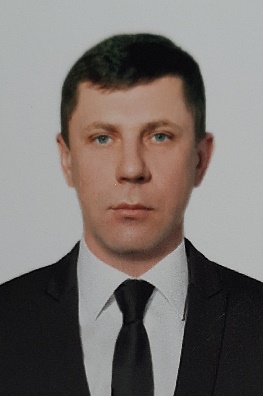 Юриков Алексей Михайловичдепутат Совета депутатов сельского                                                    поселения Талицкий сельсовет шестого созыва